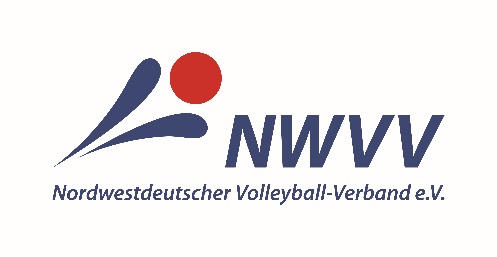 Bewerbungsbogen für ein Freiwilliges Jahr im Sport (FSJ, BFD)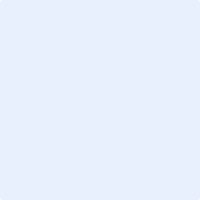 im Nordwestdeutschen Volleyball-Verband e.V.Einsatzstelle Nordwestdeutscher Volleyball-Verband e.V.,                           Geschäftsstelle, Ferdinand-Wilhelm-Fricke-Weg 10, 30169 HannoverI. FRAGEN ZUR PERSONName:      			Vorname(n):      Anschrift:      Telefon:      			E-Mail:      Geburtsdatum:      		Geburtsort:      		   Staatsangehörigkeit:      Schulbildung: ohne Schulabschluss			 Fachhochschulreife  Hauptschulabschluss			 Abitur  Realschulabschluss 				 sonstiger Schulabschluss Beruf/Ausbildung/Studium:Tätigkeit vor dem FWD:      Welchen Berufs-, Ausbildungs- oder Studiumswunsch hast Du?      Führerschein:  Nein	  Ja; wenn ja, welche Klasse?      Besitzt du eine der folgenden Qualifikationen?Übungsleiterschein	 Nein  Ja; welchen?      Jugendleitercard		 Nein  JaSonstige Qualifikationen	 Nein   Ja; welche?      Gesundheitliche Einschränkungen:      Eintrittsdatum: Ich suche eine FWD-Stelle	 ab sofort	 ab dem      	mit dem Schwerpunkt: 	 Social Media	 Integration II. VORERFAHRUNGEN1. Bist/warst du im Sportbereich engagiert? Nein  Ja; wo? was? wie lange?      2. Bist/warst du in einem Jugendverband / in der Jugendarbeit aktiv? Nein  Ja; in welchem? wo? wie lange?      3. Welche Fähigkeiten und Interessen hast du?III. ERKLÄRUNGIch bin damit einverstanden, dass meine Bewerbungsunterlagen bzw. meine Personaldaten an den Träger ASC Göttingen weitergegeben und zum Zweck der TeilnehmerInnenplanung und -vermittlung elektronisch gespeichert werden.Datum: .................................. Unterschrift: ..............................................................................................IV. ANHANG1. Was sind die Hauptgründe für dich, ein FWD zu machen? (Mehrfachnennungen möglich) Ich möchte einmal etwas ganz Praktisches tun Ich möchte einfach mal von zu Hause weg Ich möchte meine eigenen Fähigkeiten und Grenzen erproben Ich möchte die Wartezeit auf einen Ausbildungs- bzw. Studienplatz überbrücken Ich möchte Berufe im sportlichen Bereich kennen lernen und meine Eignung dafür ausprobieren Außerdem habe ich folgende weitere Gründe:      2. Wodurch wurdest du auf das FSJ aufmerksam? Freunde, Bekannte, Verwandte Ehemalige FWD-TeilnehmerInnen Arbeitsamt Medien (Fernsehen, Presse, Rundfunk) Verein Schule, Lehrer Sonstiges, und zwar:      Datum: .................................. Unterschrift: ................................................................................Bei noch nicht volljährigen BewerberInnen:Hiermit erkläre(n) ich mich/wir uns einverstanden, dass mein(e)/unser(e) Tochter/Sohn am Freiwilligen Sozialen Jahr teilnimmt.Unterschrift des/der Erziehungsberechtigten: .....................................................................Informationspflichten nach Artikel 13 und 14 DSGVONach Artikel 13 und 14 EU-DSGVO hat der Verantwortliche einer betroffenen Person, deren Daten er verarbeitet, die in den Artikeln genannten Informationen bereit zu stellen. Dieser Informationspflicht kommt dieses Merkblatt nach.1.	Namen und Kontaktdaten der Verantwortlichen:	Nordwestdeutscher Volleyball-Verband e.V.		Ferdinand-Wilhelm-Fricke-Weg 10			30169 Hannover	gesetzlich vertreten durch den Vorstand nach § 26 BGB			Klaus-Dieter Vehling (Präsident), kd.vehling@nwvv.de			Thomas Gansel (Vizepräsident), t.gansel@nwvv.de			Patrik Zimmermann (Vizepräsident), p.zimmermann@nwvv.de			Detlef Sölter (Vizepräsident), detlefnapo-soelter@kabelmail.de2.	Kontaktdaten der Datenschutzbeauftragten:		Nordwestdeutscher Volleyball-Verband e.V.		Datenschutzbeauftragte Isabell Schawaller		Ferdinand-Wilhelm-Fricke-Weg 10		30169 Hannover		i.schawaller@nwvv.de3.	Zwecke, für die personenbezogenen Daten verarbeitet werden:Die personenbezogenen Daten werden für die Durchführung des Mitgliedschaftsverhältnisses verarbeitet (z.B. Einladung zu Versammlungen, Beitragseinzug, Organisation des Sportbetriebes).Ferner werden personenbezogene Daten zur Teilnahme am Wettkampf-, Turnier- und Spielbetrieb des Deutschen Volleyball-Verbands (DVV) und der LandesSportBünde Niedersachsen/Bremen an diese weitergeleitet.Darüber hinaus werden personenbezogene Daten im Zusammenhang mit sportlichen Ereignissen einschließlich der Berichterstattung hierüber auf der Internetseite des Vereins, in Auftritten des Vereins in Sozialen Medien sowie auf Seiten der Sportverbände und Sportbünde veröffentlicht und an lokale, regionale und überregionale Printmedien übermittelt.4.	Rechtsgrundlagen, auf Grund derer die Verarbeitung erfolgt:Die Verarbeitung der personenbezogenen Daten erfolgt in der Regel aufgrund der Erforderlichkeit zur Erfüllung eines Vertrages gemäß Artikel 6 Abs. 1 lit. b) DSGVO. Bei den Vertragsverhältnissen handelt es sich in erster Linie um das Mitgliedschaftsverhältnis im Verein und um die Teilnahme am Spielbetrieb der Fachverbände.Werden personenbezogene Daten erhoben, ohne dass die Verarbeitung zur Erfüllung des Vertrages erforderlich ist, erfolgt die Verarbeitung aufgrund einer Einwilligung nach Artikel 6 Abs. 1 lit. a) i.V.m. Artikel 7 DSGVO.Die Veröffentlichung personenbezogener Daten im Internet oder in lokalen, regionalen oder überregionalen Printmedien erfolgt zur Wahrung berechtigter Interessen des Vereins (vgl. Artikel 6 Abs. 1 lit. f) DSGVO). Das berechtigte Interesse des Vereins besteht in der Information der Öffentlichkeit durch Berichtserstattung über die Aktivitäten des Vereins. In diesem Rahmen werden personenbezogene Daten einschließlich von Bildern der Teilnehmer zum Beispiel im Rahmen der 	Berichterstattung über sportliche Ereignisse des Vereins veröffentlicht.5.	Die Empfänger oder Kategorien von Empfängern der personenbezogenen Daten:Personenbezogene Daten der Mitglieder, die am Spiel- und Wettkampfbetrieb des DVV oder der LandesSportBünde teilnehmen, werden zum Erwerb einer Lizenz, eines Spielerpasses oder sonstiger Teilnahmeberechtigung an den jeweiligen Ausrichter weitergegeben.Die Daten der Bankverbindung der Mitglieder werden zum Zwecke des Beitragseinzugs an das Bankinstitut (Name eingeben) weitergeleitet.6.	Die Dauer, für die die personenbezogenen Daten gespeichert werden oder, falls dies nichtmöglich ist, 	die Kriterien für die Festlegung der Dauer:Die personenbezogenen Daten werden für die Dauer der Mitgliedschaft gespeichert.	Mit Beendigung der Mitgliedschaft werden die Datenkategorien gemäß den gesetzlichen 	Aufbewahrungsfristen weitere zehn Jahre vorgehalten und dann gelöscht. In der Zeit 	zwischen Beendigung der Mitgliedschaft und der Löschung wird die Verarbeitung dieser 	Daten eingeschränkt.Bestimmte Datenkategorien werden zum Zweck der Vereinschronik im Vereinsarchiv gespeichert. Hierbei handelt es sich um die Kategorien Vorname, Nachname, Zugehörigkeit zu einer Mannschaft, besondere sportliche Erfolge oder Ereignisse, an denen die betroffene Person mitgewirkt hat. Der Speicherung liegt ein berechtigtes Interesse des Vereins an der zeitgeschichtlichen Dokumentation von sportlichen Ereignissen und Erfolgen und der jeweiligen Zusammensetzung der Mannschaften zugrunde.Alle Daten der übrigen Kategorien (z.B. Bankdaten, Anschrift, Kontaktdaten) werden mit	Beendigung der Mitgliedschaft gelöscht.7.	Der betroffenen Person stehen unter den in den Artikeln jeweils genannten Voraussetzungen 	nachfolgende Rechte zu:das Recht auf Auskunft nach Artikel 15 DSGVO,das Recht auf Berichtigung nach Artikel 16 DSGVO,das Recht auf Löschung nach Artikel 17 DSGVO,das Recht auf Einschränkung der Verarbeitung nach Artikel 18 DSGVO,das Recht auf Datenübertragbarkeit nach Artikel 20 DSGVO,das Widerspruchsrecht nach Artikel 21 DSGVO,das Recht auf Beschwerde bei einer Aufsichtsbehörde nach Artikel 77 DSGVOdas Recht, eine erteilte Einwilligung jederzeit widerrufen zu können, ohne dass die Rechtmäßigkeit der aufgrund der Einwilligung bis zum Widerruf erfolgten Verarbeitung hierdurch berührt wird.8.	Die Quelle, aus der die personenbezogenen Daten stammen:Die personenbezogenen Daten werden grundsätzlich im Rahmen des Erwerbs der Mitgliedschaft erhoben.Ende der InformationspflichtQuelle: Datenschutz im Sportverein, VIBSS-Infopapier (Stand April 2018), Landessportbund Nordrhein-Westfalen e.V., Friedrich-Alfred-Straße 25, 47055 Duisburg© Landessportbund Nordrhein-Westfalen e.V. / April 2018